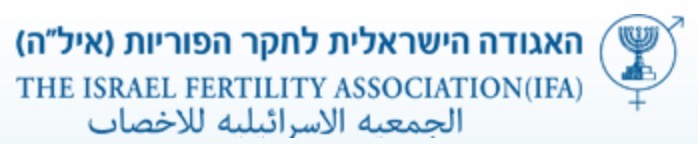 הנני (עפ"י תקנון האגודה)קלינאי/תחוקר/תמציג/ה את מועמדותי ל-יו"ר האגודהמזכיר האגודה חבר ועד האגודהתואר:___________ שם פרטי:_______________ שם משפחה:__________________מקום עבודה:________________________________________________________כתובת:____________________________________________________________טלפון:____________________________ פקס:_____________________________טלפון נייד:_______________-_________כתובת דואר אלקטרוני:_________________________________________________הנני מצהיר/ה בזו כי אין לי כל זיקה (כהגדרתה בתקנון) לחברה מסחרית בתחום הפוריותמצ"ב 3 המלצות מחברי העמותה (משתי מחלקות שונות)      תאריך:                                                                                          חתימה:____________                                                                     ____________________                         יש להעביר את הטופס עד לתאריך 13/5/2019 ליו"ר ועדת הבחירות דר' אילן קלדרון לדוא"ל  ilan.calderon@b-zion.org.il